                   Rozpis pohárového závodu   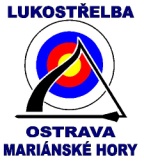 A. Všeobecná  ustanovení:Pořadatel:	LO TJ Mariánské Hory OstravaDatum:	            	30.června 2018Místo konání:	Lukostřelecký areál LO TJ OstravaŘeditel závodu:    	Zdeněk JarochHlavní rozhodčí:	Magdalena MajárováRozhodčí:             Jarochová Marcela,Jaroch ZdeněkPřihlášky:             do 20.6.2018,emailem na adresu z.jaroch@seznam.cz, přijetí musí být potvrzeno,                          vozíčkáře prosím poznačit v přihlášceRozlosování:	provede pořadatel 27.6.2018Ubytování:	pořadatel nezajišťuje Občerstvení:	dle počtu přihlášených, v areálu střelnice formou bufetu  Startovné:            WA 720                 300,-kč,                           ŽWA 720,WA/kr.     150,-kčB. Technická  ustanovení:Předpis:	závodí se podle pravidel WA, Soutěžního řádu ČLSa podle ustanovení tohoto rozpisuSestava:	WA720, ŽWA720, WA/kr., (všechny sestavy se střílí po 6-ti šípech na sadu)Divize:         	reflexní luk,holý luk, kladkový luk po domluvěČasový rozpis:        	 Dopolední skupina                            		08:00 – 09:00 	prezence                             		09:00 - 09:10  	nástup                             		09:10 – 09:40  	kontrola nářadí,trénink                             		09:40                    dopolední program  (WA 720 - 70,60,50m)Po skončení první skupiny budou následovat eliminace jednotlivců v kategoriích dospělých a dorostu. V případě obsazení druhé skupiny eliminace nebudou.                    		Případná odpolední skupina – orientační časy                               	12:30 - 13:00 	prezence                              		13:00 - 13:10	nástup                               	13:10 – 13:40 	kontrola nářadí,trénink                               	13:40                    odpolední program  ( WA 720, ŽWA720, WA/kr.)Startují:      řádně přihlášení lukostřelci s platnou lukostřeleckou licencí, počet účastníků je omezen                  kapacitou střelnice                                                                             Upozornění: všichni účastníci startují na vlastní nebezpečí.Ceny:         dle počtu přihlášenýchNámitky:    dle pravidel a řádů ČLSOmezení:    může být z důvodu bezpečnosti,o účasti přihlášených rozhodne s konečnou platností                  pořadatel                                                                           Ing.Ján Masár,předseda LO,4.3.2018